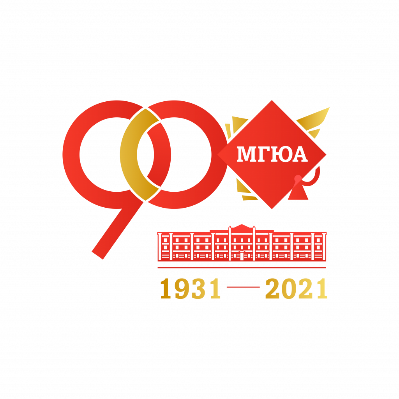 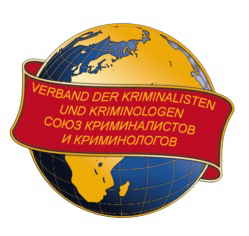 Уважаемые коллеги!Приглашаем принять участие в работе круглого стола, организованного кафедрой криминологии и уголовно-исполнительного права и Союзом криминологов и криминалистов на тему:«КРИМИНОЛОГИЧЕСКОЕ ОБЕСПЕЧЕНИЕ БЛАГОПОЛУЧИЯ ЧЕЛОВЕКА В ЭПОХУ НОВЫХ ТЕХНОЛОГИЙ», который состоится 24 ноября 2021 г. в рамках XX Международной научно-практической конференции «Кутафинские чтения» Московского государственного юридического университета имени О.Е. Кутафина (МГЮА) на тему «РОЛЬ ПРАВА В ОБЕСПЕЧЕНИИ БЛАГОПОЛУЧИЯ ЧЕЛОВЕКА».В рамках круглого стола на обсуждение будут вынесены криминологические проблемы цифровой реальности, вопросы превенции преступлений, совершаемых с использованием информационных, коммуникационных и высоких технологий и противодействия им, совершенствования правового регулирования в области противодействия киберпреступности. В работе круглого стола примут участие ведущие ученые, эксперты и практики в исследуемой сфере, представители научных общественных организаций России и др.Одним из организаторов круглого стола является Союз криминалистов и криминологов.Время проведения: 11.00 (время московское), ауд. 15. Формат: смешанный (очный и дистанционный). Ссылка для участия будет направлена заявленным участникам накануне мероприятия, передаче третьим лицам не подлежит. Заявки на участие в мероприятии (Приложение 1) принимаются до «15» ноября 2021 г. на адрес электронной почты: lab.kcriminolog@msal.ru Также необходимо пройти регистрацию на сайте МГЮА: https://docs.google.com/forms/d/e/1FAIpQLSdjzzLHIr79ooZPStLtQ3BExUn34RmaLbyAeeFqbC6q65CF2Q/viewformПриложение Заявкана участие в круглом столе на тему:«КРИМИНОЛОГИЧЕСКОЕ ОБЕСПЕЧЕНИЕ БЛАГОПОЛУЧИЯ ЧЕЛОВЕКА В ЭПОХУ НОВЫХ ТЕХНОЛОГИЙ»24 ноября 2021 годаФамилия, имя, отчество (полностью)ОрганизацияАдресДолжность Ученая степень и (или) ученое званиеКонтактный телефон(обязательно указать код города)e-mail:Тема выступления Необходимость в технических средствах для демонстрации доклада (да/нет)Необходимость именного приглашения (да/нет)В случае необходимости приглашения укажите факс, эл. почту или почтовый адрес, на который выслать приглашение, Ф.И.О. и должность руководителя организацииФорма участия в конференции (очно: выступление с докладом / слушатель; дистанционное подключение: выступление с докладом / слушатель)Настоящим лицо предоставляет свое согласие и разрешение на: Настоящим лицо предоставляет свое согласие и разрешение на: обработку персональных данных в соответствии с требованиями законодательства Российской Федерации о персональных данных